SHEELA  SHEELA.368068@2freemail.com  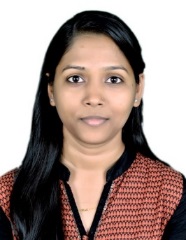 Executive SummaryOutstanding verbal and written communication skills.Able to develop, maintain and strengthen business relationships with clients.Advance knowledge of various computer systems including MS Office Package & Internet.Possessing exceptional analytical skills as well as time management and multitasking skills resulting to effective operational excellence.Outstanding track record of providing administrative support to the senior management and effectively handling client quires.Dedicated professional with personable approach and results-driven focus. Strong work ethic, professional demeanor and great initiative.Areas of ExpertiseGood Communication skillTelephone SkillClient RelationsMicrosoft Word, Excel and PowerPoint, 
Autocad2D, GIS software knowledge, 
interest to learn more applicationsWork ExperienceProject Assistant                                                                                                                 Feb 2014 to March 2017Council of Scientific and Industrial Research (CSIR) - National Institute of Oceanography, Goa- India Create specific strategies for easier and effective execution of projects.Keep records of all information related to project for documentation, clarification and presentation to management. Schedule the tasks and prepare report summaries.Compile data and submit the complete report to the client. Obtain estimates and complete documentation reports for deferred maintenance projects.Office Assistant                                                                                                                      June 2013 to Feb 2014DMS Services- Goa, IndiaReceive all incoming correspondence and packages and route to correct recipient. Log phone messages into computer system and email to staff.Call clients to schedule appointments and follow up visits.Professional AchievementsResearch PapersTextural Characteristics and Morpho-Sedimentary Environment of Foreshore Zone along Ganpatipule, Maharashtra, India; Sheela Sharma, V. Sanil Kumar & R. Gowthaman; Marine Georesources & Geotechnology; 2016. Characteristics of shallow water waves off the central west coast of India before, during and after the onset of the Indian summer monsoon, Amrutha, M.M.; Sanil Kumar, V.; Sharma, S.; Singh, J.; Gowthaman, R.; Kankara, R.S. Ocean Eng.: 107; 2015; 259-270.Poster presentation at International Ocean Expedition 50 (IO50) - 2016Coastal geomorphology and morphological changes along South Maharashtra coast, R. Gowthaman*, Sheela Sharma, V. Sanil Kumar and T. R. Anoop, Ocean Engineering, CSIR-National Institute of Oceanography (Council of Scientific & Industrial Research), Dona Paula, Goa - 403 004 India.Academic ProfileInterestsPhysical Activities: Hiking, Camping.Leisure activities: Reading, Knitting, Cooking, Internet Surfing.ReferencesWill be furnished on RequestI, hereby declare, that the above information is true to the best of my knowledge and belief.Academic YearAcademic YearQualificationInstitutionPercentage2013M.Sc. (Geology)M.Sc. (Geology)Goa University69.05%2011B.Sc. (Geology)B.Sc. (Geology)Goa University70.9%